ANALIZA DYSKURSU: NAJWAŻNIEJSZE USTALENIA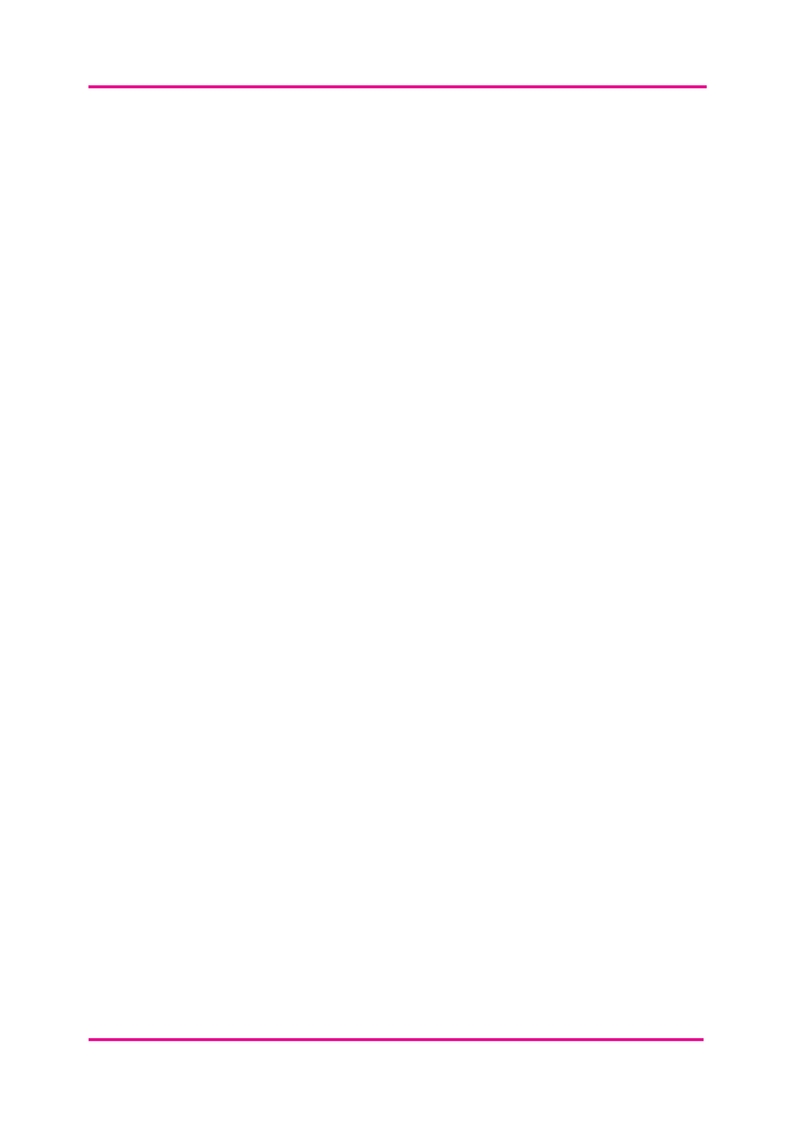 Przejrzyj każdą z analiz dyskursu poszczególnych historii i skorzystaj z poniższych sekcji, aby stworzyć syntezowany zestaw ustaleń / dyskursu z ich poziomu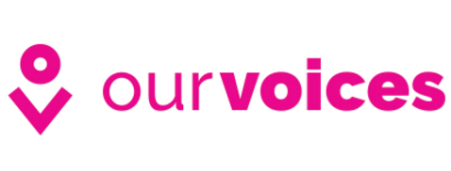 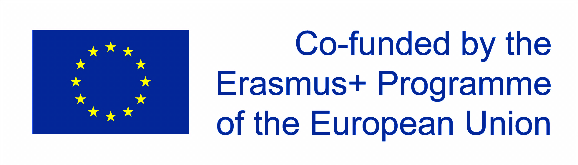 Częstotliwość słów kluczowychWymień kluczowe słowa używane w historiach i ich częstotliwość(np. Praca /12)TematyPodaj podsumowanie tematów z historii i relacje między nimi(np. Kluczowym tematem była praca, a ludzie mówili o związku, jaki istniał pomiędzy ich pracą a życiem rodzinnym.)MotywyZidentyfikuj kluczowe motywy, które pojawiły się w historiach oraz historie, w których są widoczne.(np. Ludzie, którzy w niezależnych rolach powiedzieli, że trudno im osiągnąć dobrą równowagę między życiem zawodowym a prywatnym – historia Jo)